ТПК ДИИП2000121108  •  Москва  •  ул. Кастанаевская  •   58  •  1-й  этажТел.: (495) 647-24-55 (Многоканальный) • (495) 443-9898Факс: (495) 443-9998 • E-mail: service@deepsc.ru   •   http://www.deepsc.ru        Трех карманный  сортировщик  банкнот                     NEWTON 30 HD                 Руководство пользователя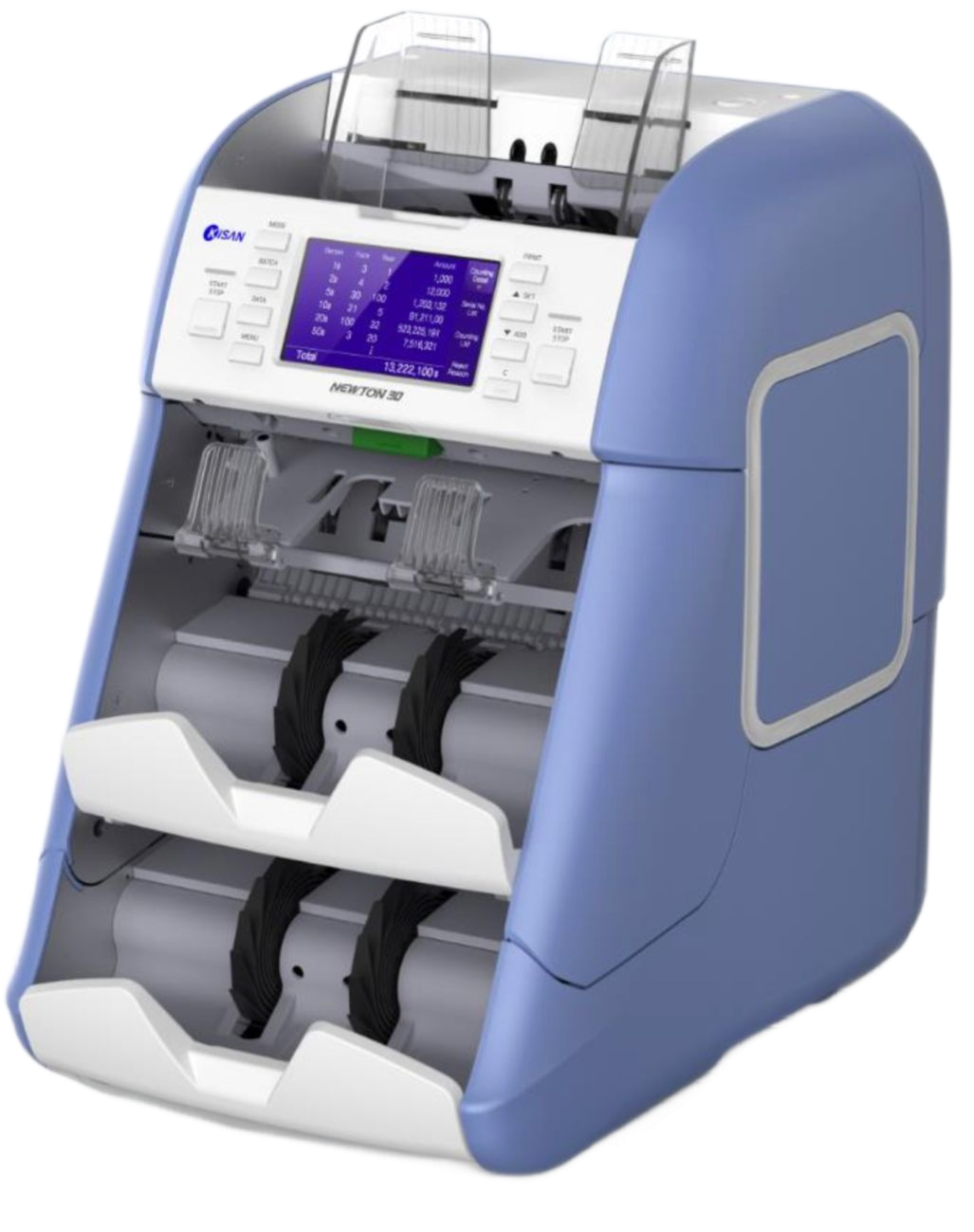 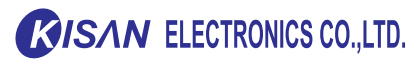   Вступление ООО «ДИИП 2000» благодарит Вас за приобретение сортировщика банкнот «Newton 30 HD». Внимательно изучите инструкцию перед использованием сортировщика. Следуйте указаниям инструкции для корректной роботы и исключения повреждений и материального ущерба.  Содержание данного руководства может бить изменено без предварительного уведомления.Сортировщик может иметь изменения, не отраженные в данном руководстве.Любые части сортировщика не могут быть использованы в коммерческих целях без предварительного уведомления производителя.Производитель заранее выражает благодарность пользователям за предложения по улучшению качества продукта. Корпорация «KISAN» делает всё необходимые усилия для совершенствования и модернизации нашей продукции. Спасибо.    Содержание.  Меры предосторожности……………………………………………………………….4  Технические характеристики…………………………………………………………..6  Внешний вид…………………………………………………………………………….7  Комплектация…………………………………………………………………………...8  Операционная панель…………………………………………………………………...9  Дисплей………………………………………………………………………………….10  Работа с сортировщиком……………………………………………………………….11  Основное меню………………………………………………………………………….12  Режим «Пересчет»……………………………………………………………………….17  Режим «Сортировка по лицу»………………………………………...………………...18  Режим «Сортировка по ориентации»………………..…………………………………18  Режим «Простой по ветхости»………………………………………………………….19  Режим «Простой счет»…………………………………………………………………..20  Обслуживание сортировщика…………………………………………………………...21  Коды ошибок……………………………………………………………………………..23  Для заметок………………………………………………………………………………….Меры Предосторожности.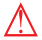 Загрузка банкнот Уберите из банкнот все посторонние предметы, а так же сильно поврежденные, загрязненные и мокрые банкноты. Убедитесь что Ваши руки, одежда и волосы не попадут в сортировщик во время работы. Расправьте загнутые углы на банкнотах перед пересчетом. Уложите банкноты как показано на рисунке.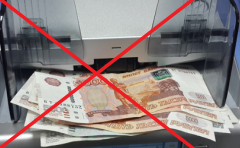 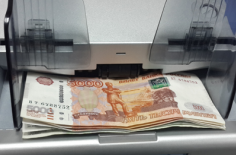  Ежедневная проверка.    НЕ ЗАБУДЬТЕ отключить электрический кабель из розетки перед проверкой!!!  НЕ ИСПОЛЬЗУЙТЕ химические вещества для очистки сортировщика, это может привести к порче корпуса и других частей сортировщика.  При продолжительной работе пыль и посторонние предметы могут налипнуть на датчики, вызывая ошибки в работе. Используйте кисть для устранения загрязнений.   Безопасное использование НЕ РАСПОЛОГАЙТЕ сортировщик рядом с нагревательными приборами. НЕ РАСПОЛОГАЙТЕ сортировщик под прямым солнечным светом. НЕ РАСПОЛОГАЙТЕ сортировщик в запыленных местах и на неустойчивых поверхностях. НЕ ПЫТАЙТЕСЬ разобрать или отремонтировать сортировщик самостоятельно. НЕ РАЗМЕЩАЙТЕ тяжелые предметы или емкости с жидкостями на сортировщике. НЕ ПРИЛАГАЙТЕ чрезмерных усилий при открытий крышек сортировщика. УБЕДИТЕСЬ в надежности заземления и исправности шнура питания.Отключите сортировщик от электрической сети перед обслуживанием или заменой предохранителя. НЕ ТЯНИТЕ  за шнур при отключении сортировщика от сети.Храните и используйте сортировщик при следующих условиях:  Температура: от 0 до 35 С˚ (для использования)                          от -10 до -45 С˚ (для хранения)  Влажность 20%-90%НЕ ПРИКАСАЙТЕСЬ к дисплею острыми предметами, такими как ручка, карандаш.Если сортировщик не используется продолжительное время, накрывайте её чехлом во избежание загрязнения датчиков.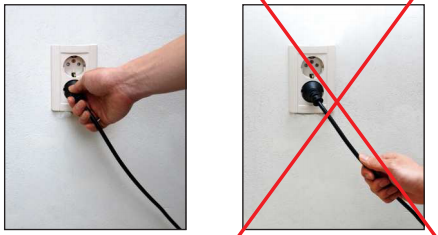 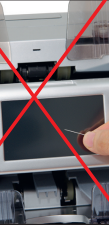  Технические характеристики.    Внешний вид      Лицевая сторонаНаправляюшие загруочного кармана         Загрузочный карманДисплей и панель управленияКарман возвратаДва приемных  кармана USB порт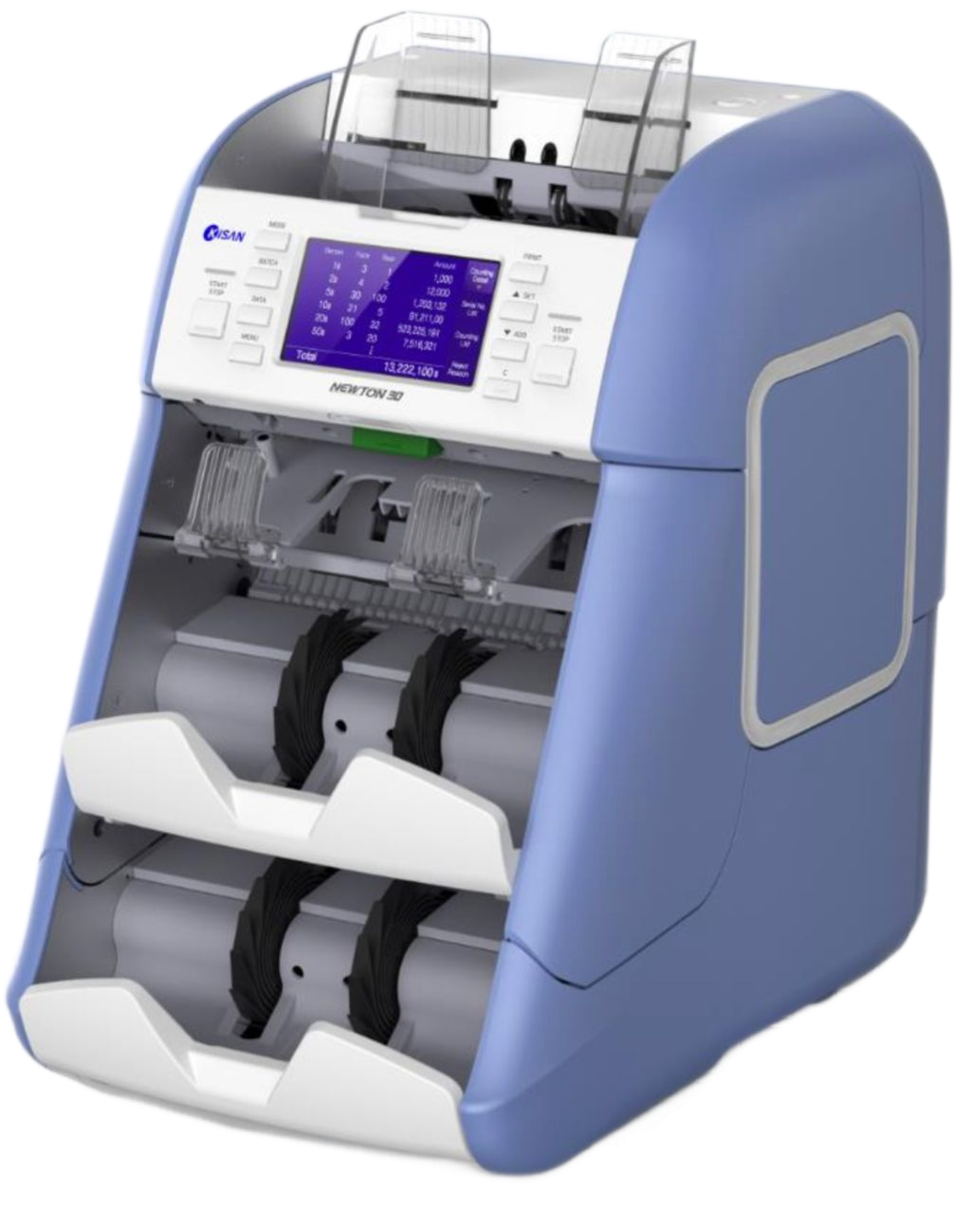 Задняя сторонаВинт регулировки (на верхней крышке)Сервис портLAN портПорт для подключения внешнего дисплеяПорт для подключения принтераРазъем для подключения питания 220ВКнопка ВКЛ/ВЫКЛ питания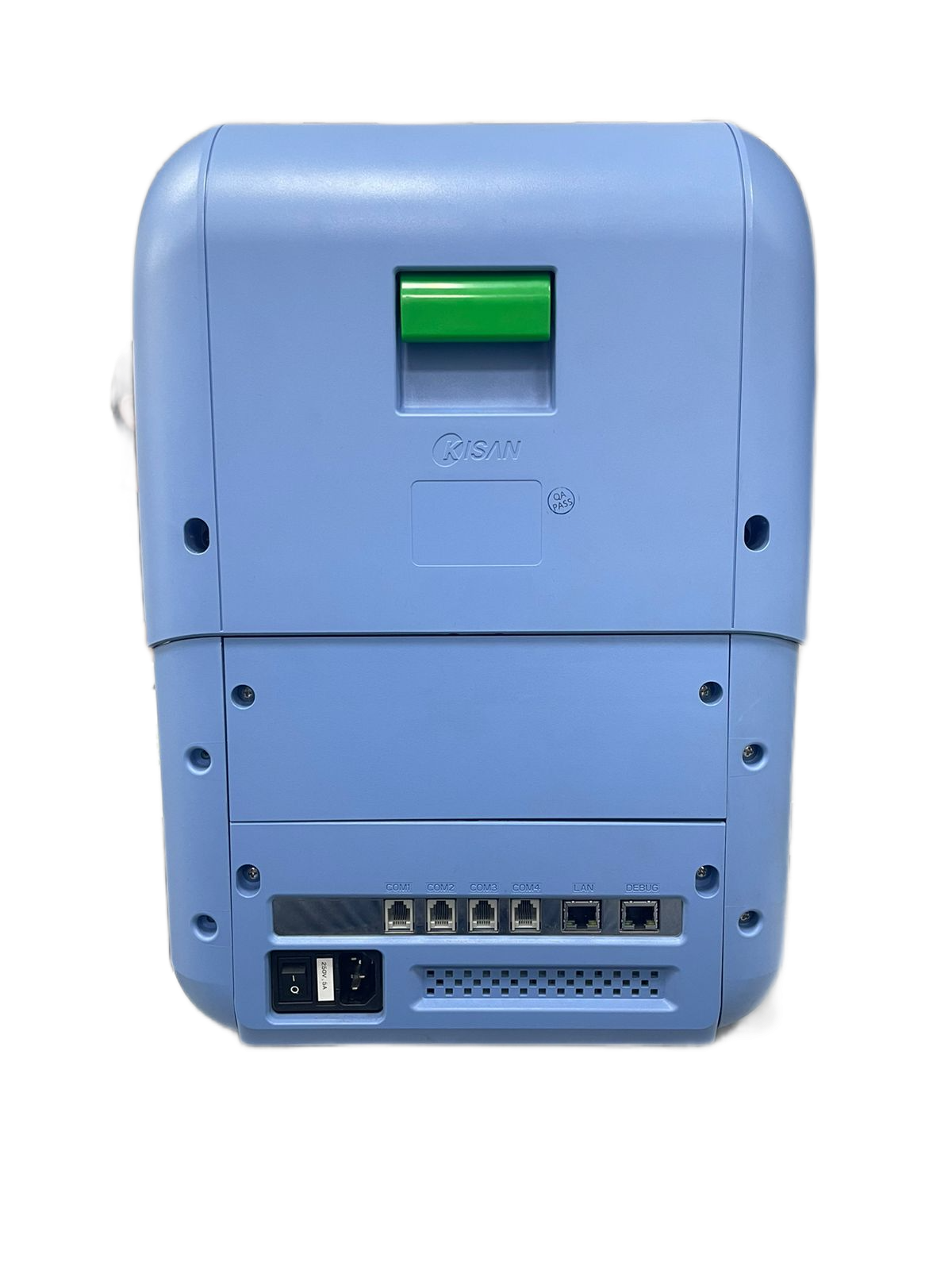  Комплектация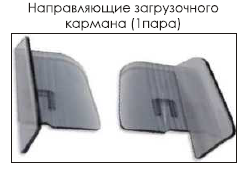 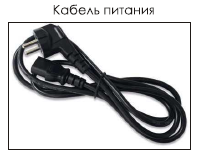 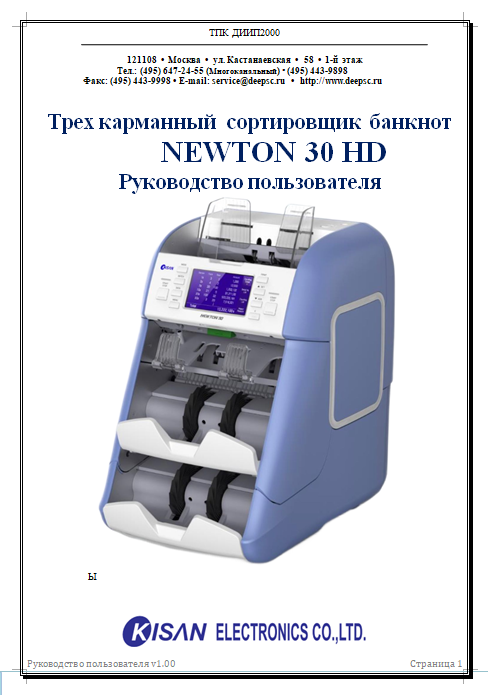 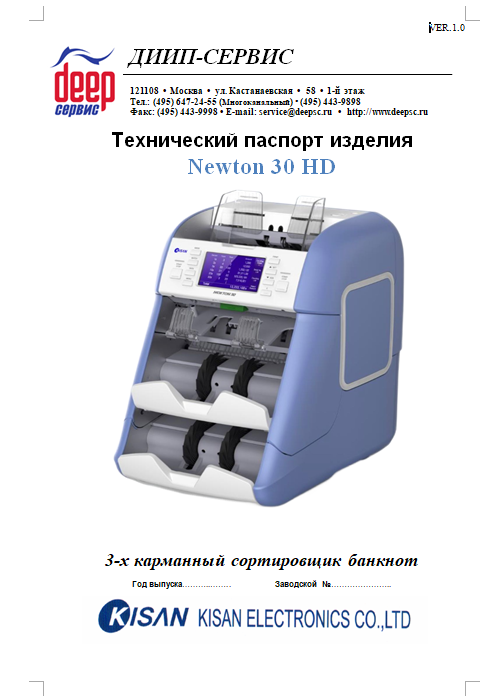 Операционная панель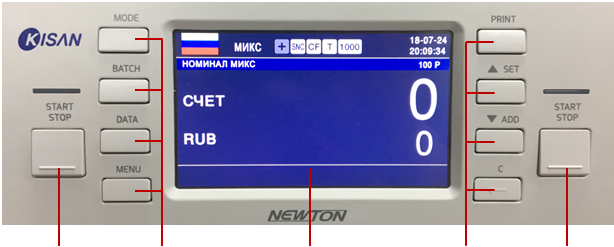 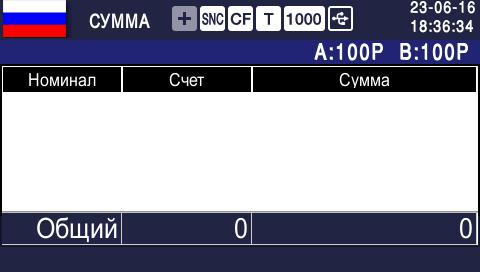 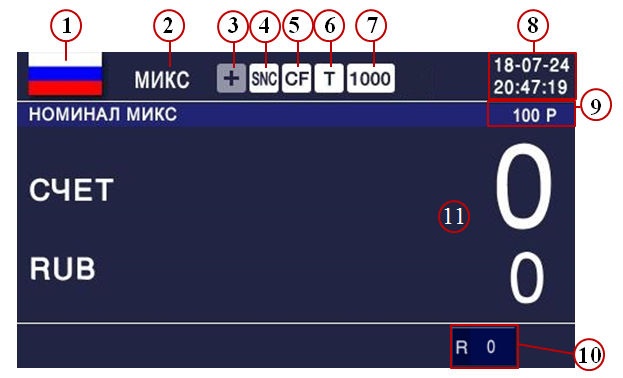       1.  Выбор валюты      2.  Индикация режима пересчет      3.  Индикация режима суммирования      4.  Индикация режима серийных номеров      5.  Индикация детекции      6.  Индикация детекции скотча      7.  Индикация скорости      8.  Дата/Время      9.  Размер фасовки      10.Индикатор наличия подозрительных банкнот в кармане возврат  Работа с сортировщиком Подключите электрический кабель и нажмите кнопку включения питания. Сортировщик загрузится в том режиме, в котором был выключен.   Пояснение  Сортировщик начнет пересчет, когда загрузочный карман будет заполнен.Сортировщик не начнет пересчет, если одна из его крышек открыта.Результат пересчета сбросится автоматически, когда все карманы будут очищены.Сортировщик приостановит пересчет, когда карман отбраковки будет заполнен (вместимость кармана определяется пользователем), и возобновит пересчет, когда карман будет очищен.Сортировщик остановит пересчёт, в случае замятия. Не следует продолжать пользоваться сортировщиком, пока замятие не будет устранено. После извлечения замятых банкнот нажмите кнопку Старт/Стоп, для проверки тракта. Сортировщик остановит пересчет, в случае возникновения обсчета. Чтобы сбросить данную ошибку, пожалуйста, удалите все банкноты из машины и проведите операцию пересчета заново.     Основное МенюПосле того как сортировщик загрузится и проведет самодиагностику системы и оптических датчиков, на экране отобразится рабочее меню данного пользователя.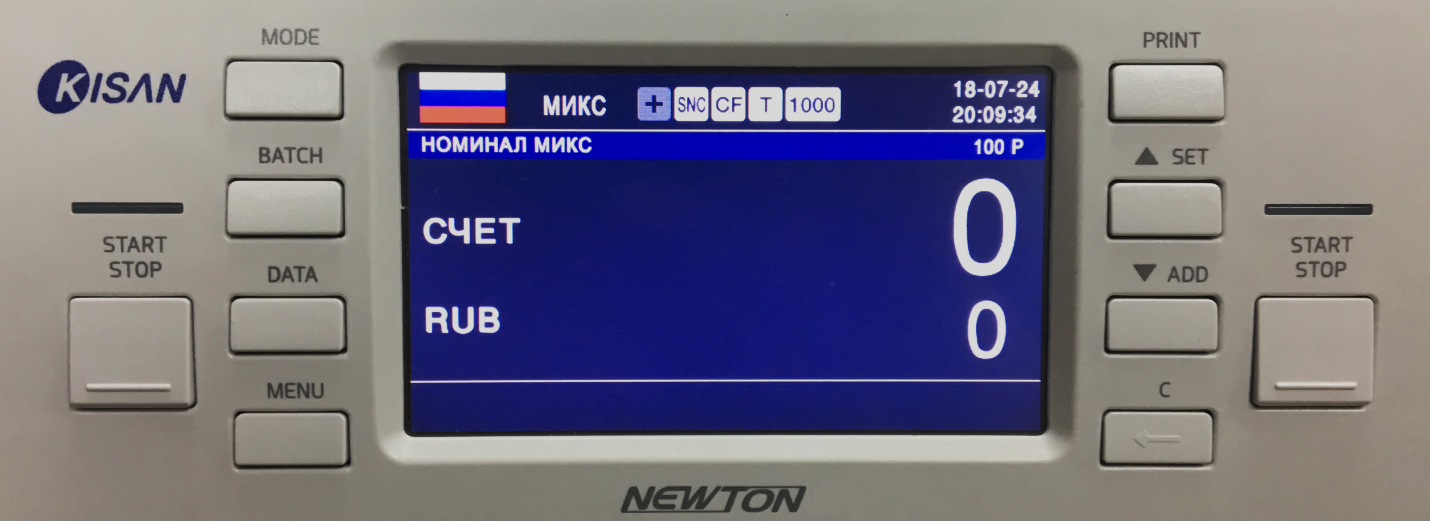  Переключение режимов и функций производится кнопками на лицевой панели сортировщика.MODE (Режим)- При быстром нажатие производится переключение режимов сортировки. При удержании кнопки MODE появится дополнительное меню для выбора режимов и функций. 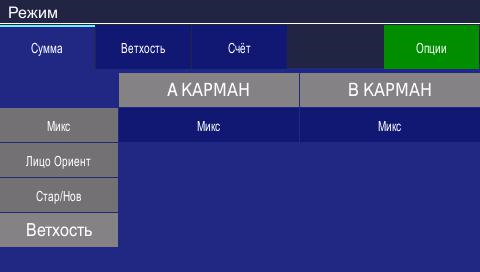 Пересчет банкнот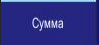 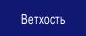 Сортировка по ветхостиРежим простого счета. ВНИМАНИЕ!!!  Данный режим считает только количество листов, вся детекция в данном режиме отключена. 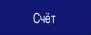 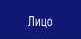 Режим сортировки по стороне(лицо/рубашка)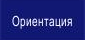 Режим сортировки по направлению (верх/низ)Пересчет одного номинала (по первой банкноте)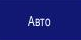  Пересчет всех номиналов (смешенные)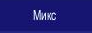 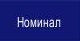 Пересчет одного номинала (выбор номинала производится в ручную)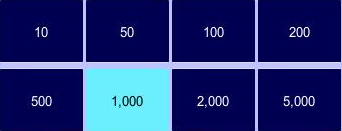 Включение/Выключение функции пересчета по модификации банкнот (по первой банкноте)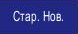 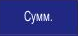 Включение/Выключение функции суммирования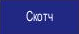 Включение/Выключение определения наличия скотча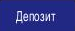 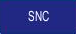 Включение/Выключение функции сравнения серийных номеровРежим работы с депозитом BATCH - Установка размера фасовки. Имеется возможность установить размер фасовки, как по количеству банкнот, так и по сумме в счетном кармане. По достижению установленного количества или суммы сортировщик остановится. При быстром нажатии производится быстрое переключение размера фасовки. При удержании кнопки  BATCH появится дополнительное меню в котором можно установить фасовку по количеству или по сумме.   Пример: Установить фасовку по количеству листов 55, вложить банкноты в загрузочный карман, сортировщик остановится когда в приемном кармане будет просчитано 55 листов.Установить фасовку по сумме 1500, вложить банкноты в загрузочный карман, сортировщик остановится когда в приемном кармане будет просчитано 1500 рублей.          Фасовка по количеству                                              Фасовка по сумме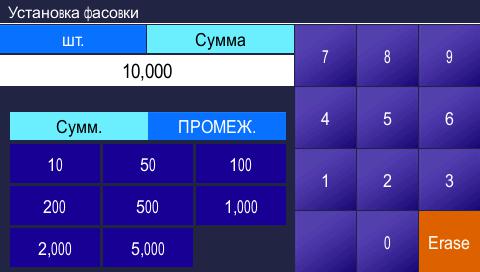 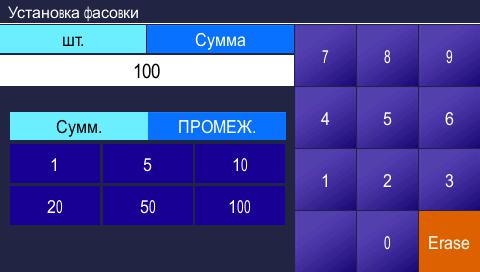  С помощью кнопки Erase можно редактировать требуемое значение. Для сохранения указанного значения, необходимо нажать Старт/Стоп.DATE - Функция просмотра результатов просчета в разных режимах. 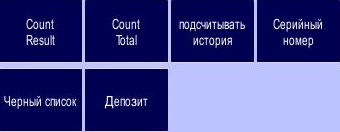 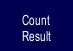 Результат пересчета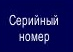 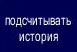 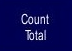 Общий результат пересчетаИстория пересчетаПросмотр серийных номеров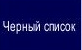 Черный список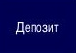 Просмотр депозитаMENU – Функция просмотра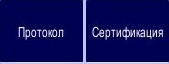 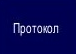 Просмотр протокола подключения по локальной сети.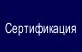 Просмотр версий главной программы и программы распознаванияPRINT  Функция предназначена для распечатки результатов пересчета на чековом принтере. Режим пересчет     В режиме пересчета сортировщик просчитывает банкноты, проверяя их подлинность Соответствие машиночитаемых защитных признаков.Во время пересчета на дисплее отображается КОЛИЧЕСТВО и СУММА банкнот, по завершению пересчета на дисплее сортировщика отобразятся НОМИНАЛЫ, СУММА и КОЛИЧЕСТВО просчитанных банкнот.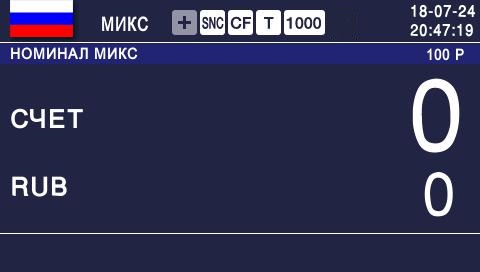 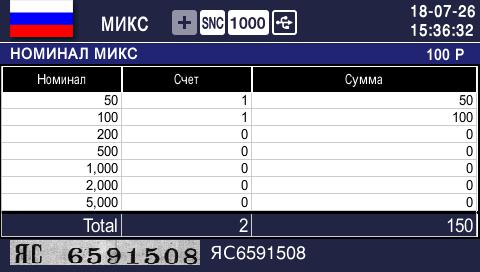       Вид экрана во время просчета	                         Вид экрана после остановки просчетаРежим сортировки по лицу В режиме сортировки по ЛИЦУ сортировщик определит сторону, по первой просчитанной банкноте (лицо или рубашка), и все последующие банкноты только с таким расположением по стороне будут просчитаны. Банкноты вложенные другой стороной, а так же подозрительные (ИК, УФ, МГ и др.)Будут отброшены в карман возврата. Пример: Если первая просчитанная банкнота будет расположена лицом вниз, то все последующие банкноты, вложенные лицом вниз, будут просчитаны. Банкноты расположенные лицом вверх будут отброшены в карман возврата.Возможен выбор пересчет всех номиналов (МИКС), или одного номинала (АВТО). Режим сортировки по ориентацииВ режиме сортировки по ОРИЕНТАЦИИ сортировщик определит ориентацию, по первой просчитанной банкноте(лицо-верх, лицо-низ, рубашка-верх или рубашка-низ) Банкноты вложенные другой ориентации, а так же подозрительные (ИК,УФ, МГ и др.)банкноты будут отбракованы в карман возврата.Пример: Если первая просчитанная банкнота расположена лицом вниз и верхом рисунка вперед, то все остальные банкноты расположены так же будут просчитаны. Банкноты расположенные в других ориентациях будут отбракованы в карман возврата.Возможен выбор пересчета всех номиналов (МИКС), или одного номинала (АВТО).Режим сортировки по ветхости.В режиме сортировки по ВЕТХОСТИ сортировщик определяет физическое состояние банкноты, наличие повреждений на банкнотах, а так же наличие скотча. Банкноты состояния ГОДНЫЕ будут просчитаны, проверены на подлинность и уложены в счетный карман. Банкноты состояния ВЕТХИЕ, подозрительные и не распознанные будут отбракованы в карман возврата. В режиме сортировки по ветхости возможен выбор пересчета всех номиналов (МИКС), или одного номинала (АВТО).При выборе режима сортировки банкнот по ветхости Вам будет предложено три метода обработки банкнот.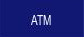                                             Обработка банкнот качества АТМ (банкомат)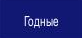                                     Обработка банкнот качества Годные                                  Обработка ветхих банкнот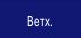 Для изменения уровня обработки, необходимо нажать кнопку MENU, далее Параметры ветхости    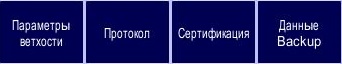 В меню Параметры ветхости воспользуйтесь кнопками ПРАВО и ЛЕВО. Чем ниже будет выставлен уровень сортировки, тем больше  банкнот попадет в карман отбраковки. После выбора необходимого уровня, необходимо нажать кнопку ОК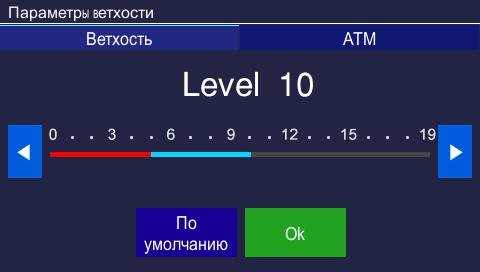  Режим простого счета.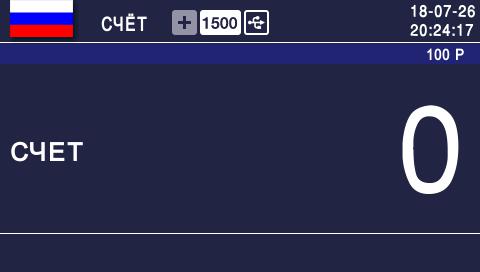 В режиме ПРОСТОЙ СЧЁТ сортировщик пересчитывает количество банкнот. Детекция защитных машиночитаемых признаков и определение номинала в данном режиме отключены. Проверяется только сдвоенность банкнот.Обслуживание сортировщика.  Очистка загрузочного кармана  Очистка датчика и ролика загрузочного кармана с помощью кисточки.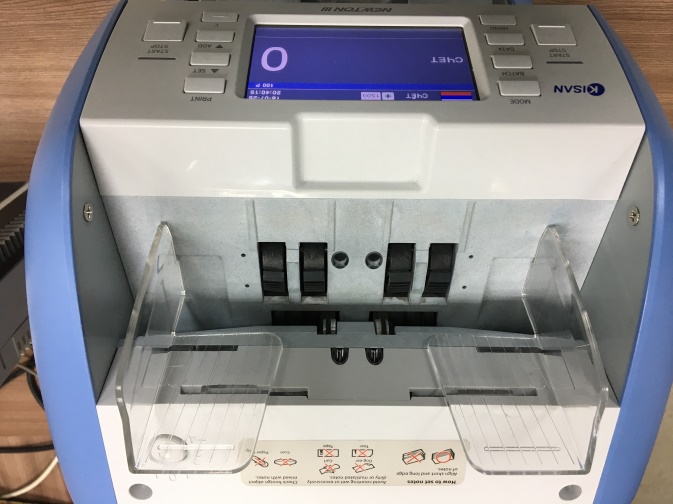 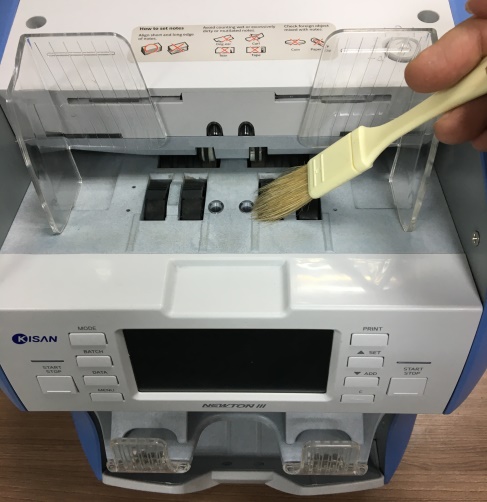   Для заметок_________________________________________________________________________________________________________________________________________________________________________________________________________________________________________________________________________________________________________________________________________________________________________________________________________________________________________________________________________________________________________________________________________________________________________________________________________________________________________________________________________________________________________________________________________________________________________________________________________________________________________________________________________________________________________________________________________________________________________________________________________________________________________________________________________________________________________________________________________________Для заметок_________________________________________________________________________________________________________________________________________________________________________________________________________________________________________________________________________________________________________________________________________________________________________________________________________________________________________________________________________________________________________________________________________________________________________________________________________________________________________________________________________________________________________________________________________________________________________________________________________________________________________________________________________________________________________________________________________________________________________________________________________________________________________________________________________________________________________________________________________________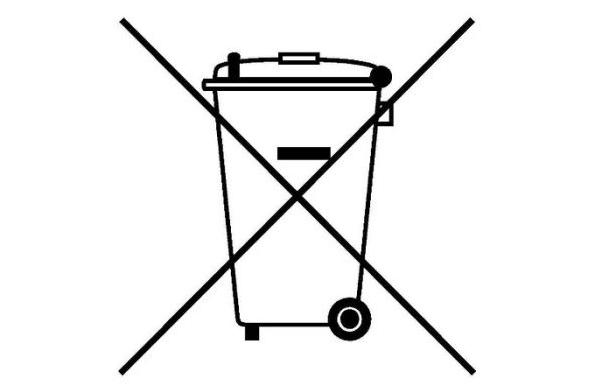 Количество карманом3 (2+1)Вместимость приемного кармана200 листов200 листовВместимость кармана отбраковки100 листовВместимость загрузочного кармана600 листовСкорость пересчета1200 листов/минСкорость сортировки по ветхости1200 листов/минКоличество валют (максимум)40 (опционально)Максимальные габариты купюр100-185   х  50-90 ммОперационная панельTFT LCD (480х272 точек) Сенсорный дисплейПитаниеСтабилизированное ~220В, 50 Гц.Габариты315мм(Ш) 410мм (Г) 425мм (В)Вес18 кгОперационная системаLINUXРаспознаваемые признакибанкнотУФ, МГ, ИК, УЗ,Видимый образ (Dual CIS)ИнтерфейсUSB, LAN, COM(4шт)КодНаименованиеНаименованиеКодНаименованиеНаименованиеE-0001Main Cover OpenОткрыта главная крышкаR-21Other DenomДругой номинал E-0002Back Cover OpenОткрыта задняя крышкаR-22Other Face/OrientНеверная ориентация E-0003Internal ErrorВыключите и включите выключатель питанияR-23Over PocketНе верный карманE-0101Jam (Insert)Откройте крышку и устраните замятиеR-24Not Defined DenomНераспознанная E-0102Jam (Ultra Sonic)Откройте крышку и устраните замятиеR-25Insert ChainКупюрная цепочкаE-0103Jam (Saparate)Откройте крышку и устраните замятиеR-26Too Skewed MGПерекос МГE-0104Jam (Hopper)Откройте крышку и устраните замятиеR-45MG Skew ErrorE-0105Not BatchОчистить все карманыR-46VPIF Error of Visible Light 0Видимое изображениеE-0106Wrong StackerОчистить все карманыR-47VPIF Error of Visible Light 1Видимое изображениеE-0201Sensor Error (Hopper)Обратитесь в сервисную службуR-48VPIF Error of IR Reflection 0ИКE-0202Sensor Error (Insert)Обратитесь в сервисную службуR-49VPIF Error of IR Reflection 1ИКE-0203Sensor Error (Separate)Обратитесь в сервисную службуR-4AVPIF Error of IR TransmisstionИКE-0204Sensor Error (CIS)Обратитесь в сервисную службуR-4BVPIF Error of UV USУФ,УЗE-0205Sensor Error (US)Обратитесь в сервисную службуR-4CVPIF Error of MG USУФ,УЗE-0206Sensor Error (UV)Обратитесь в сервисную службуR-50Recognition DoubleДубльE-0207Sensor Error (MG)Обратитесь в сервисную службуR-59_Visible_Light_1_Too_little_edge_data_ErrorИКE-0208Sensor Error (Reject)Обратитесь в сервисную службуR-62_IR_Reflection_0_Parallel_Lines_ErrorИКE-0209Sensor Error (Stacker)Обратитесь в сервисную службуR-63_IR_Reflection_1_Parallel_Lines_ErrorИКE-0301Motor ErrorВыключите и включите выключатель питанияR-64_IR_Reflection_0_Apexs_out_of_range_ErrorИКE-0401Network ErrorПроверьте сетевое соединение LANR-65_IR_Reflection_1_Apexs_out_of_range_ErrorИКE-0402Printer ErrorПроверьте сетевое соединениеR-66_IR_Reflection_0_Overflow_into_range_ErrorИКE-0403External Display ErrorПроверьте сетевое соединениеR-67_IR_Reflection_1_Overflow_into_range_ErrorИКR-01Unfit (Unfit)ВетхаяR-68_IR_Reflection_0_Too_little_edge_data_ErrorИКR-02UnFit (Stain)ПятноR-69_IR_Reflection_1_Too_little_edge_data_ErrorИКR-03UnFit (Breakage)ПоврежденнаяR-72_IR_Transmission_Parallel_Lines_ErrorИКR-04UnFit (Washed)ПостираннаяR-74_IR_Transmission_Apexs_out_of_range_ErrorИКR-05UnFit (Tape)СкотчR-76_IR_Transmission_Overflow_into_range_ErrorИКR-07Unfit (Deink)ПотертостьR-78_IR_Transmission_Too_little_edge_data_ErrorИКR-08Unfit (Hologram)ГолограммаR-88_Too_Close_2nd_CandiНе допустимая дистанцияR-09Unfit (Missing Corner)Отсутствующий уголR-89_Pattern_Marking_FailureR-0AUnfit (Tear)НадрывR-8A_Out_of_Size_LimitsR-0BUnfit (Hole)ОтверстиеR-91Not Supported MoneyR-0CUnFit (Dog Ears)Загнутый уголR-92No Serial Number FaceR-0DUnFit (Oil)МаслоR-93Unknown DenominationНе определенный номинал R-11TapeСкотчR-94Mismatched Digit Number of S/NНесоответствующая цифра Количество SNR-12DoubleСдвоенностьR-95Too Big BlobR-1AMiss Denom(CIS)НераспознанноR-96Blob Number OverflowR-1BMiss Denom(Reflection)НераспознанноR-97Too Many Mismatched S/NНесоответствие СНR-1CMiss Denom(Transmission)НераспознанноR-98Suspect BlackListЧерный списокR-1DNo NN PaternНераспознанноR-A1TapeСкотчR-1EOther Paper SizeНеверный размерR-A2SoilГрязьR-1FNo Same PaternНесоответствие образа R-A3StainПятноR-20Reco ChainОшибка распознаванияR-A4Missing CornerОтсутствующий уголR-52_Visible_Light_0_Parallel_Lines_ErrorВидимое изображениеR-A5TearНадрывR-53_Visible_Light_1_Parallel_Lines_ErrorВидимое изображениеR-A6HoleОтверстиеR-54_Visible_Light_0_Apexs_out_of_range_ErrorВидимое изображениеR-A7Dog EarЗагнутый уголR-55_Visible_Light_1_Apexs_out_of_range_ErrorВидимое изображениеR-A8OilМаслоR-56_Visible_Light_0_Overflow_into_range_ErrorВидимое изображениеR-A9HologramГолограммаR-57_Visible_Light_1_Overflow_into_range_ErrorВидимое изображениеR-AADeinkПотертость